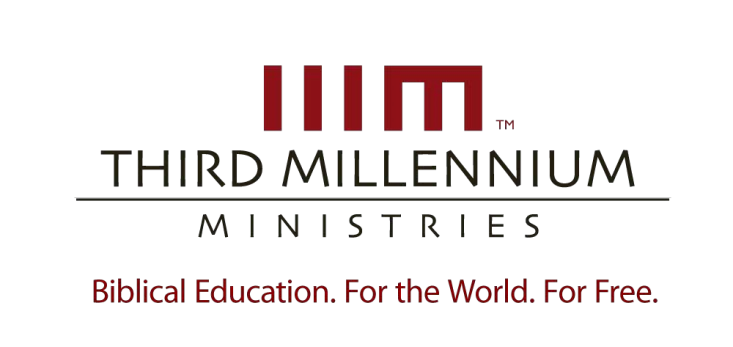 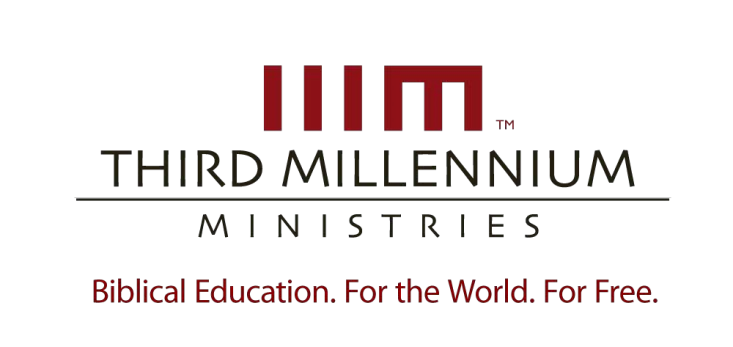 Essay Questions What is the genre of the Gospels? How do we know that the Gospels are historically reliable? How were the Gospels composed, and why is their composition important?  How do we know that the four canonical gospels are authentic? How unified is the story told by all four gospels? How unified is the portrayal of Jesus throughout the four gospels? What apparent difficulties arise from the variety between the Gospels? What are the distinctive emphases of each of the four gospels? Essay Questions How can we be confident that Matthew wrote the Gospel of Matthew? How do we know that Matthew was writing to a Jewish audience? What was the occasion for the writing of Matthew’s gospel? According to Matthew, how do we know that Jesus is the messianic King? What was the good news that Jesus preached about the kingdom? How did Jesus spread the kingdom? What were some specific signs Jesus performed, and what were the reactions to these signs? According to Matthew, what does it mean to be a faithful disciple? What opposition did Jesus face in bringing the kingdom, and what did Jesus teach in regard to the fullness of the kingdom? What events comprise the culmination of Jesus’ ministry?    Why did Matthew emphasize that Jesus fulfilled Old Testament messianic prophecies and expectations? Who are the people of God according to Matthew? Essay Questions How do we know that Mark wrote the Gospel of Mark? Who was the original audience of Mark’s gospel? What was Mark’s purpose for writing his gospel? How does Mark’s gospel introduce Jesus as the Messiah? How did Jesus demonstrate his power in Mark’s gospel? Why was the apostles’ affirmation that Jesus was the Messiah so significant? How did Jesus suffer during his messianic ministry? How did Jesus achieve victory through his resurrection? How did Jesus fulfill the Old Testament expectations about the Messiah as a suffering servant? How did Jesus display that he was the conquering King? Essay Questions How do we know that Luke wrote the Gospel of Luke and that his account is accurate? How do we know that the Gospel of Luke was written for Theophilus and Gentile Christians? What was the purpose behind Luke writing to Gentile Christians like Theophilus? How was Jesus both fully divine and fully human? How did Jesus prove that he was the Savior promised by the Old Testament during his ministry in Galilee? How did Jesus show his commitment to God’ plan to save his people in his journey to Jerusalem? What authoritative acts does Luke describe Jesus doing in his ministry in and near Jerusalem? How did Jesus accomplish salvation for his people? How did Luke describe salvation and the people in need of salvation? As the Savior of his people, how did God bring salvation to them? 	 	7 Describe the variety of people Jesus came to save. Essay Questions How do we know that the Apostle John wrote the Gospel of John? What was the purpose for John writing his gospel? In John 1, how did John summarize the whole gospel? How did Jesus’ own people treat him when he began his public ministry? What events took place during Jesus’ private ministry? What did the conclusion of Jesus’ ministry confirm? Why is the concept of believing so important to John’s gospel? How was Jesus the fulfillment of God’s ancient promises to his people Israel? How is Jesus’ identity as the Son of God parallel to his identity as the Christ?  What is eternal life? 